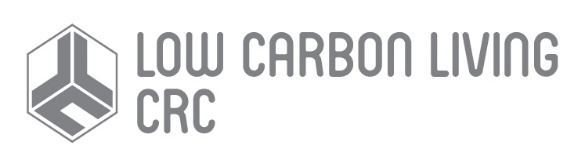 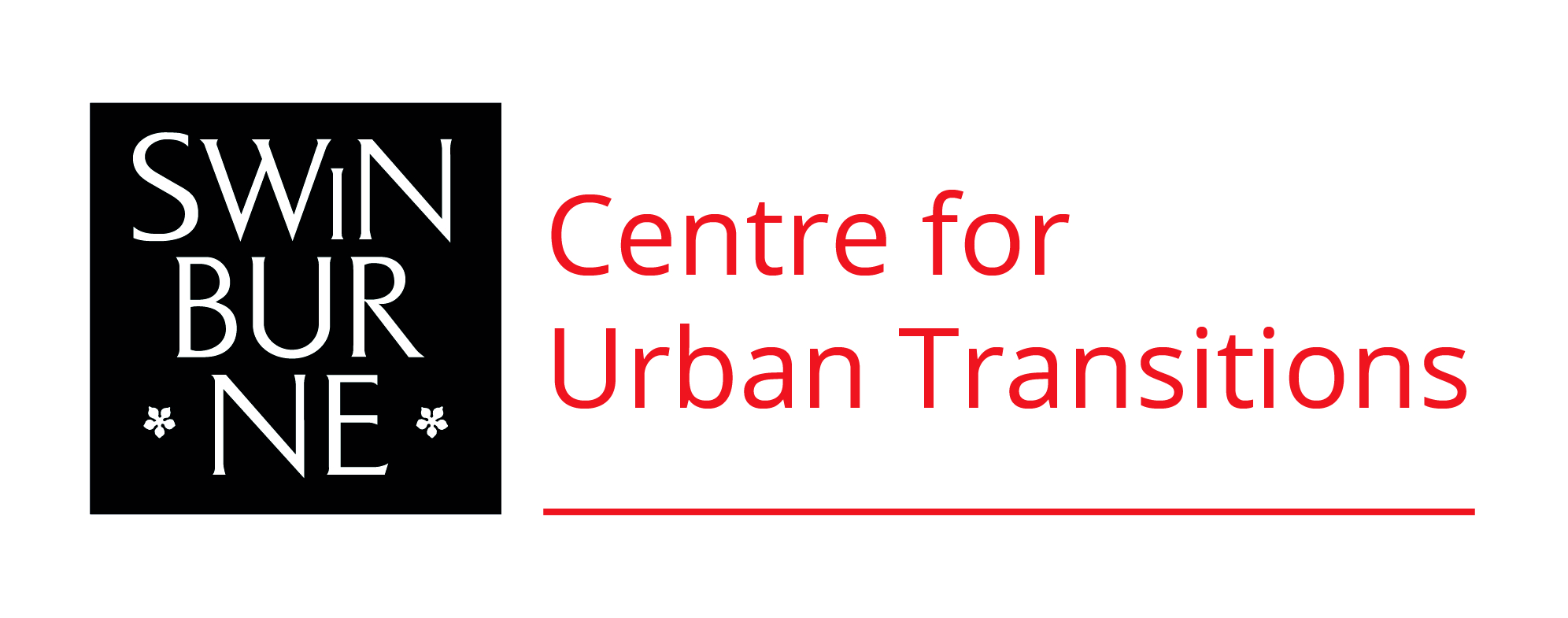 NATIONAL FORUMEngaging Citizens in Transitions to Low-Carbon LivingNATIONAL FORUMEngaging Citizens in Transitions to Low-Carbon LivingDate24th November 2017Time9.00  – 16.30 VenueEngineers Australia, 600 Bourke Street, MelbourneObjectivesWe have the technology & expertise available to achieve significant reductions in greenhouse gas emissions from the built environment. However, issues such as perceived lack of demand for low carbon solutions, lack of public and business awareness of potential benefits, and a disorganized evidence-base are impeding the implementation of low-carbon solutions. How can policy makers overcome such barriers and more effectively engage citizens in transitions to low-carbon and sustainable urban living?This forum will present the latest research and tools from the CRC-LCL, partners and collaborators that address these issues. It will provide an interactive discussion about new opportunities for businesses, communities and individuals to be engaged and empowered to transition to low-carbon behaviours and practices. It will offer policy makers insights into goals and governance, community engagement, media and technology, and the evidence, education and innovation opportunities for supporting the urban transitions necessary to achieve our climate and sustainable development goals. The insights and ideas shared and generated at this forum will be documented and developed into a discussion paper for policy makers on recommendations for better engaging citizens in transitions to low carbon living.AudienceCRCLCL project members, industry partners, policy maker, government PROGRAMPROGRAMTimeWelcomeWelcome09.00 Registration (tea, coffee and sweet snacks will be provided on arrival)Registration (tea, coffee and sweet snacks will be provided on arrival)09.30Welcome and Acknowledgement of traditional owners – Professor Peter Graham, CRC-LCL Node Leader Smart-Low Carbon Cities Welcome and Acknowledgement of traditional owners – Professor Peter Graham, CRC-LCL Node Leader Smart-Low Carbon Cities 09.40 Introduction first Panel by Facilitator Tanya HaIntroduction first Panel by Facilitator Tanya Ha09.45Panel 1: The ‘Climate Friendly Citizen’ Can we Influence Behaviour and Social Practice to Live More Sustainably in Cities?Panel 1: The ‘Climate Friendly Citizen’ Can we Influence Behaviour and Social Practice to Live More Sustainably in Cities?Prof. Aleks Subic DVC Research Swinburne University of TechnologyProf. Aleks Subic DVC Research Swinburne University of TechnologyProf. Jane FarmerDirector Swinburne Institute for Social InnovationProf. Jane FarmerDirector Swinburne Institute for Social InnovationProf. Peter NewtonProject LeaderResearch Leader ‘Low Carbon Precincts’Centre for Urban Transition Swinburne University of TechnologyProf. Peter NewtonProject LeaderResearch Leader ‘Low Carbon Precincts’Centre for Urban Transition Swinburne University of TechnologyAttitude-Action Gaps and the Prospect of Behaviour ChangeLeonie WalshFormer Victorian Chief ScientistLeonie WalshFormer Victorian Chief ScientistHon Robert Hill ACChairman of CRC for Low Carbon LivingHon Robert Hill ACChairman of CRC for Low Carbon LivingPolicy, the market, innovation? What helps Australian’s become more climate friendly?Dr. Vivienne Waller Project LeaderCentre for Urban Transition Swinburne University of TechnologyDr. Vivienne Waller Project LeaderCentre for Urban Transition Swinburne University of TechnologyRP2019 – Carbon Reductions from Composting Food Waste for Food ProductionFitting Recycling Models to Urban Forms Dr. Yoshi KashimaSchool of Psychological Sciences University of MelbourneDr. Yoshi KashimaSchool of Psychological Sciences University of MelbourneRP3012 – Environmental Attitudes – Low Carbon Behavioural PracticeTransformation to Low Carbon Living: Social Psychology of Low Carbon Behavioural Practice11.00Panel 2: Evidence, Education & InnovationHow Do we Learn and Share Knowledge on Low-Carbon Urban Living in Ways that Support and Influence Big Decisions and Innovation?Panel 2: Evidence, Education & InnovationHow Do we Learn and Share Knowledge on Low-Carbon Urban Living in Ways that Support and Influence Big Decisions and Innovation?Dr. Vanessa Rauland Project Coordinator ‘Decarbonising Cities and Regions’Curtin University Sustainability Policy InstituteDr. Vanessa Rauland Project Coordinator ‘Decarbonising Cities and Regions’Curtin University Sustainability Policy InstituteRP3020 – Influencing change through a low carbon schools community programScaling up Peer to Peer School Community Group Encouragement Mark Eckermann Product Innovation Manager S3MITBluescope Australia and New ZealandMark Eckermann Product Innovation Manager S3MITBluescope Australia and New ZealandRP1037 – Making an evidence-based case to potential customers: Driving Increased Utilisation of Cool Roofs on Large Footprint BuildingsMaking an Evidence-Based Case to Potential Customers Cecille Weldon Director, WeldoncoCecille Weldon Director, WeldoncoInfluence through Language (for Real Estate Agents and other Professionals)Amanda Lawrence Analysis & Policy Obersvatory (APO) Swinburne University of TechnologyAmanda Lawrence Analysis & Policy Obersvatory (APO) Swinburne University of TechnologyThe Low Carbon Living Knowledge Hub – The Evidence-Base for Low-Carbon Policies and Practices Kriston Symons AECOMEnd Market DirectorBuildings & Places, Australia and New ZealandKriston Symons AECOMEnd Market DirectorBuildings & Places, Australia and New ZealandRP1009 - Closing the Loop ProjectDr. Stephen GlackinCentre of Urban TransitionsSwinburne University of TechnologyDr. Stephen GlackinCentre of Urban TransitionsSwinburne University of TechnologyGreening the Grey Fields – Co-Development & Precinct Information Modelling 12.30 Lunch Lunch 13.30Panel 3: Media & TechnologyHow can we Harness the Influence of Traditional and Social Media, and the ‘Internet of the Things’ to Facilitate Sustainable Urban Transitions?Panel 3: Media & TechnologyHow can we Harness the Influence of Traditional and Social Media, and the ‘Internet of the Things’ to Facilitate Sustainable Urban Transitions?Dr. Josh Byrne Josh Byrne & Associates Curtin University CUSP Dr. Josh Byrne Josh Byrne & Associates Curtin University CUSP RP3009 – High Performance Housing – Monitoring, Evaluating and Communicating the JourneyMedia Impact and Engagement with Sustainable HousingProf. Kath Hulse Director Centre of Urban TransitionsSwinburne University of TechnologyProf. Kath Hulse Director Centre of Urban TransitionsSwinburne University of TechnologyRP3021 – Media and Communication Strategies to Achieve Carbon Reduction Through Renovation of Australia’s Existing HousingMedia Mapping and Digital Media Strategies Prof. Mark BurryDirectorSwinburne Smart Cities Research InstituteProf. Mark BurryDirectorSwinburne Smart Cities Research InstituteLearning from Barcelona – The Smart Citizen John GardnerTeam LeaderConsumers and Resource Use – AUSS, Land and Water CSIROJohn GardnerTeam LeaderConsumers and Resource Use – AUSS, Land and Water CSIRORP3016 – The EnergyFit Homes Initiative: Empowering ConsumersRP3029 – Driving a National Social Media Conversation on Energy Efficient HousingQuantitative Survey Work on People’s Attitudes to Sustainable Housing Tina Perinotto Managing EditorThe Fifth EstateTina Perinotto Managing EditorThe Fifth EstateThe impact of News FeedsProf. Hussein DiaSwinburne Smart Cities Research InstituteProf. Hussein DiaSwinburne Smart Cities Research InstituteDigital innovations and disruptive mobility – Mapping the value beyond the hype14.45Panel 4: Goals & GovernanceHow do we Better Target Government Policies to Influence Citizens and what Behaviour Research could Help Mitigate the Climate Impacts of Cities?Panel 4: Goals & GovernanceHow do we Better Target Government Policies to Influence Citizens and what Behaviour Research could Help Mitigate the Climate Impacts of Cities?Sandy HollwayDeputy Chair – CRC for Low Carbon LivingSandy HollwayDeputy Chair – CRC for Low Carbon LivingDr. Stephen WhiteEnergy Efficiency Domain Leader, CSIRO – Program Leader Engaged CommunitiesDr. Stephen WhiteEnergy Efficiency Domain Leader, CSIRO – Program Leader Engaged CommunitiesBuilt for LifeJodie Pipkorn
Director, Residential Buildings TeamDepartment of the Environment and EnergyAustralian GovernmentJodie Pipkorn
Director, Residential Buildings TeamDepartment of the Environment and EnergyAustralian GovernmentKath RowleyExecutive Director, Climate Change Division, Department of Environment, Land, Water and PlanningState Government of VictoriaKath RowleyExecutive Director, Climate Change Division, Department of Environment, Land, Water and PlanningState Government of VictoriaStephanie ZierschCEO – Stakeholder Strategy & CoordinationSustainability VictoriaStephanie ZierschCEO – Stakeholder Strategy & CoordinationSustainability Victoria Climate Change Social Research Neal Lawson Deputy CEO - Melbourne Metro TrainsNeal Lawson Deputy CEO - Melbourne Metro Trains16.00Prof. Peter Graham  – Recap: Key Points from each Panel SessionProf. Peter Graham  – Recap: Key Points from each Panel Session16.15Discussion & Next StepsDiscussion & Next Steps16.30Meeting CloseMeeting Close